一、产品介绍JC-870H型数字式BOD5测定仪是利用空气压差法原理进行生化需氧量测定，广泛应用于环保监测、石油化工、医疗卫生、教学科研等部门对水质的监测。该系列产品遵循GB7488-87水质五日生化需氧量的基本原则；五日培养法也称标准稀释法或稀释接种法。原理是：水样经稀释后，在20℃±1℃条件下培养5天，求出培养前后水样中溶解氧含量，二者的差值为BOD5。生化需氧量或生化耗氧量(一般指五日化学需氧量)，表示水中有机物等需氧污染物质含量的一个综合指标。说明水中有机物由于微生物的生化作用进行氧化分解，使之无机化或气体化时所消耗水中溶解氧的总数量。其值越高说明水中有机污染物质越多，污染也就越严重。二、产品参数1、测量范围：0～1000mg/L（BOD值超出测定范围时需要稀释）
2、温度：0-40度
3、测定方法：差压法
4、准确度：符合国标“GB7488-87”标准规定
5、批处理量：6份水样
6、显示：LED显示，实时更新BOD测试的结果和状态
7、培养温度：20℃±1℃
8、传输方式：RS-232接口输入输出
9、主机重量：5kg
10、主机功耗：≤30W三、产品特点1、直观性：数字直接显示BOD初值。2、稳定性：采用进口压力传感器，性能稳定，漂移少，维护率低。
3、安全性：不使用水银，安全、无二次污染。
4、不稀释：样品BOD值在0-1000mg/L范围内无需稀释。
5、全密封：全系统密封，差压测试，不受大气压变化影响，测定准确可靠。
6、智能性：仪器智能化，可实现自动开关机，全按键操作，可连接电脑直接上传数据。7、配套：生化培养箱（我司有售，需单独购买）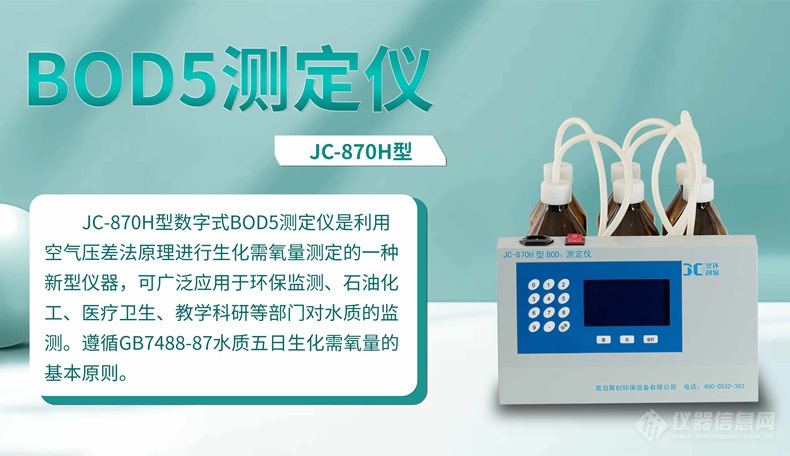 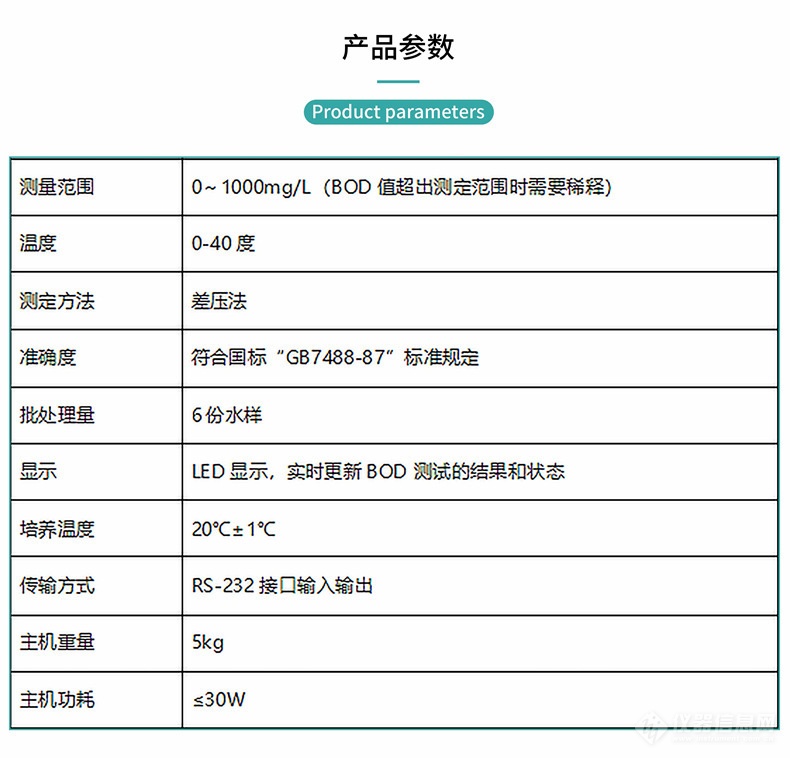 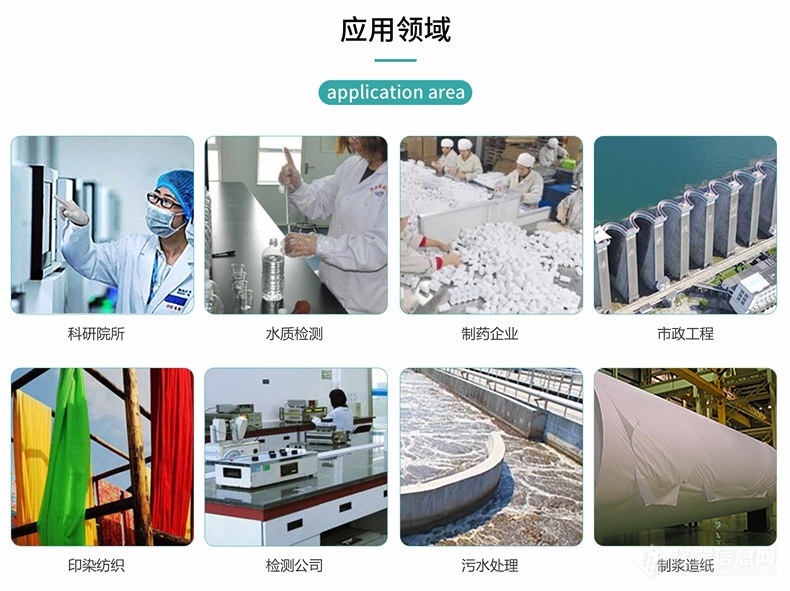 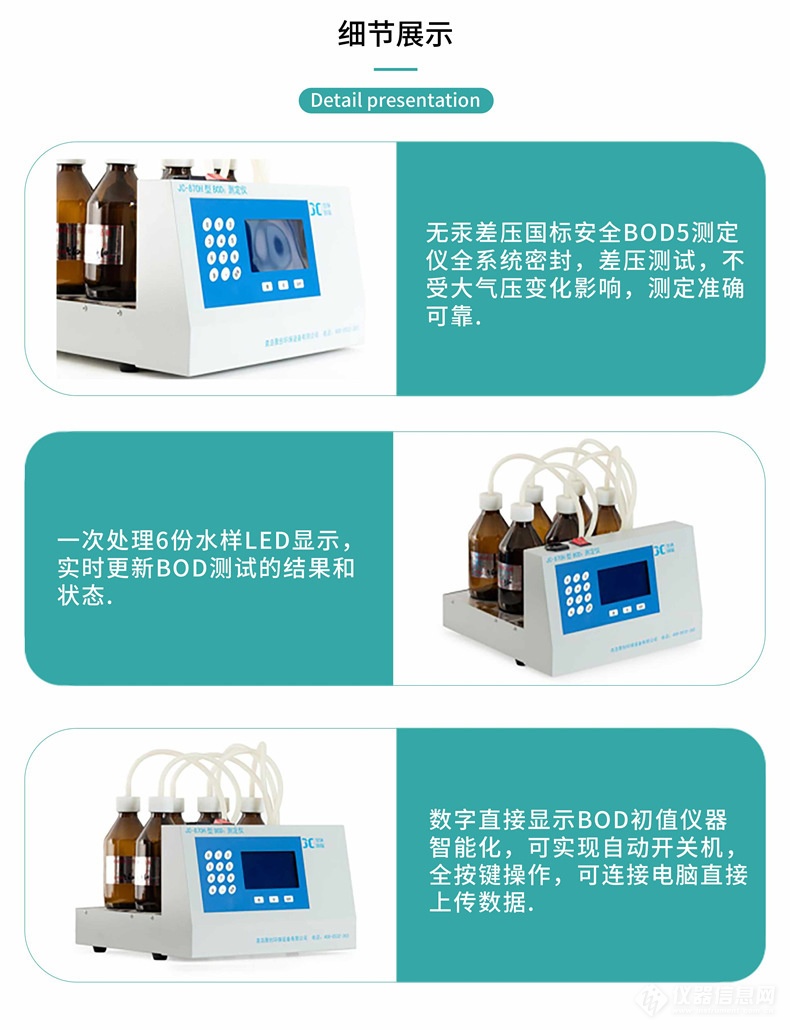 BOD测定仪BOD测定仪BOD测定仪BOD测定仪BOD测定仪BOD测定仪BOD测定仪BOD测定仪BOD测定仪BOD测定仪BOD测定仪BOD测定仪五天培养法五天培养法五天培养法五天培养法五天培养法微生物滤膜快速测定法微生物滤膜快速测定法微生物滤膜快速测定法微生物滤膜快速测定法微生物滤膜快速测定法微生物滤膜快速测定法型号JC-870JC-860JC-870HJC-880JC-890JC-50JC-50AJC-80BJC-60AJC-70AJC-80D原理水银压差无汞压差无汞压差无汞压差无汞压差微生物电极法微生物电极法微生物电极法流通式
微生物电极法流通式
微生物电极法紫外可见
分光光度法类别台式台式台式台式台式台式台式便携式台式台式在线监测数据刻度数显直读数显直读数显直读数显直读数显直读数显直读数显直读数显直读数显直读数显直读备注五天培养法需要配套专用生化培养箱，至少五天之后才能得到需要的数据；五天培养法需要配套专用生化培养箱，至少五天之后才能得到需要的数据；五天培养法需要配套专用生化培养箱，至少五天之后才能得到需要的数据；五天培养法需要配套专用生化培养箱，至少五天之后才能得到需要的数据；五天培养法需要配套专用生化培养箱，至少五天之后才能得到需要的数据；微生物膜快速测定法只需要培养微生物膜即可，一般来说只需24-48小时就可以培养好，测定时数据只需5-8分钟后就可以得出。微生物膜快速测定法只需要培养微生物膜即可，一般来说只需24-48小时就可以培养好，测定时数据只需5-8分钟后就可以得出。微生物膜快速测定法只需要培养微生物膜即可，一般来说只需24-48小时就可以培养好，测定时数据只需5-8分钟后就可以得出。微生物膜快速测定法只需要培养微生物膜即可，一般来说只需24-48小时就可以培养好，测定时数据只需5-8分钟后就可以得出。微生物膜快速测定法只需要培养微生物膜即可，一般来说只需24-48小时就可以培养好，测定时数据只需5-8分钟后就可以得出。微生物膜快速测定法只需要培养微生物膜即可，一般来说只需24-48小时就可以培养好，测定时数据只需5-8分钟后就可以得出。备注五天培养法测定BOD，需试剂和专用生化培养箱，不能用恒温恒湿箱代替。五天培养法测定BOD，需试剂和专用生化培养箱，不能用恒温恒湿箱代替。五天培养法测定BOD，需试剂和专用生化培养箱，不能用恒温恒湿箱代替。五天培养法测定BOD，需试剂和专用生化培养箱，不能用恒温恒湿箱代替。五天培养法测定BOD，需试剂和专用生化培养箱，不能用恒温恒湿箱代替。快速测定法无需生化培养箱，只需相关试剂即可。快速测定法无需生化培养箱，只需相关试剂即可。快速测定法无需生化培养箱，只需相关试剂即可。快速测定法无需生化培养箱，只需相关试剂即可。快速测定法无需生化培养箱，只需相关试剂即可。快速测定法无需生化培养箱，只需相关试剂即可。